 JURNAL BASICEDU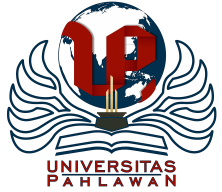 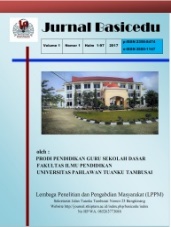 Volume x Nomor x Bulan x Tahun x Halaman xxResearch & Learning in Elementary Educationhttps://jbasic.org/index.php/basiceduDampak Pembelajaran Dalam Jaringan (Online) Terhadap Prestasi Belajar Peserta DidikSekolah Dasar di Masa Covid-19Perawati Bte Abustang1, Arita Marini2 , Waddi Fatimah3Univertas Megarezky, Indonesia1,3 Universitas Negeri Jakarta, Indonesia2E-mail andiferawati@gmail.com1 , aritamarini@unj.ac.id2 , waddifatimah22@gmail.com3 AbstrakWabah pandemi Covid-19 yang menyebar begitu cepat keseluruh dunia mengakibatkan segala pekerjaan dilakukan dari rumah (WFH) dengan menerapkan social distancing dan physical distancing. Indonesia salah satu negara yang mengalami penyebaran yang begitu cepat. Dunia pendidikan mengalami perubahan yang sangat drastis dengan mengubah pembelajaran menjadi full online dan memaksa guru, siswa dan orangtua harus menerima perubahan tersebut dengan memanfaatkan teknologi dengan berbagai aplikasi yang mendukung porses pembelajaran. Tujuan penelitian di laksanakan untuk mengetahui dampak dari pembelajaran dalam jaringan (online) terhadap prestasi belajar peserta didik di masa Covid-19. Adapun jenis penelitian yang digunakan yaitu pendekatan kuantitatif. Penelitian kuantitatif yaitu penelitian yang datanya dinyatakan dalam angka. Penelitian ini merupakan jenis ex post facto. Sampel yang digunakan dalam penelitian ini yaitu 55 orang peserta didik dari SD Negeri Bawakaraeng 1. Instrumen yang digunakan dalam penelitian yaitu data prestasi belajar, angket dan dokumentasi. Data dianalisis dengan menggunakan SPSS 21.0 untuk memperoleh data analisis deskriptif dan inferensial. Hasil penelitian memperoleh nilai Sig 0,000 sesuai yang ditentukan Sig (0,000) < (0,05) sehingga H0 ditolak dan H1 diterima. Hasil menunjukkan terdapat dampak pembelajaran online terhadap prestasi belajar peserta didik pada pembelajaran dalam jaringan (online) di SD Negeri Bawakaraeng 1.Kata Kunci: Pembelajaran Dalam Jaringan (online), Prestasi BelajarAbstractThe outbreak of the Covid-19 pandemic which spread so quickly throughout the world resulted in all work being done from home (WFH) by implementing social distancing and physical distancing. Indonesia is one of the countries experiencing such a rapid spread. The world of education has undergone a very drastic change by changing learning to full online and forcing teachers, students and parents to accept these changes by utilizing technology with various applications that support learning porses. The purpose of the study was carried out to determine the impact of online learning on student learning achievement during the Covid-19 period. The type of research used is a quantitative approach. Quantitative research is research whose data is expressed in numbers. This research is a type of ex post facto. The sample used in this study was 55 students from SD Negeri Bawakaraeng 1. The instruments used in the research are learning achievement data, questionnaires and documentation. Data were analyzed using SPSS 21.0 to obtain descriptive and inferential analysis data. The results of the study obtained a Sig value of 0.000 as determined by Sig (0.000) < (0.05) so that H0 was rejected and H1 was accepted. The results show that there is an impact of online learning on student learning achievement on online learning at SD Negeri Bawakaraeng 1. Keywords: Online Learning, Learning AchievementCopyright (c) 2021 Perawati Bte Abustang1, Arita Marini2, Waddi Fatimah3 Corresponding author :	Email      : andiferawati@gmail.com  	ISSN 2580-3735 (Media Cetak)HP	: (081354719019)	ISSN 2580-1147 (Media Online)Received xx Bulan 2021, Accepted xx Bulan 2021, Published xx Bulan 2021PENDAHULUANPeran pendidikan sangat penting untuk mengembangkan dan mengarahkan individu seseorang sehingga memiliki kepribadian yang sempurna dan utama. Pertumbuhan dan perkembangan pendidikan di Indonesia merupakan investasi jangka panjang yang akan mencetak sumber daya manusia yang memiliki kemampuan berpikir sehingga mampun menjalankan perannya guna mencapai fungsi tersebut, maka perlunya upaya-upaya untuk meningkatkan kualitas manusia, baik dari aspek kemampuan, kepribadian serta tanggung jawab sebagai warga masyarakat (Abustang & Hs, 2021). Pendidikan dengan pemanfaatan teknologi informasi melalui perangkat komputer atau gadget yang saling terhubung antara peserta didik dan guru maupun antara mahasiswa dengan dosen, merupakan pembelajaran daring atau pembelajaran jarak jauh (PJJ) dengan memanfaatkan teknologi dalam proses pembelajaran yang dapat dilaksanakan dengan baik selama pandemi covid-19 (Zain et al., 2021). Walaupun banyak siswa yang terkena dampak dari virus covid-19 namun pembelajaran dan pendidikan harus tetap dilanjutkan meskipun terdapat berbagai kendala yang harus dihadapi. Hasil dari dampak covid-19 berdasarkan Kemendikbud Tahun 2020, pada jenjang Sekolah Dasar (SD) sebanyak : 28, 6 juta peserta didik, Sekolah Menengah Pertama (SMP) sebanyak : 13, 1 Juta peserta didik, Sekolah Menengah Atas (SMA) sebanyak : 11,3 Juta peserta didik dan Pendidikan Tinggi (PT) sebanyak : 6,3 Juta mahasiswa, Kemendikbud, 2020 (Roni Hamdani & Priatna, 2020). Sejak merebaknya wabah covid-19 yang menyerang seluruh dunia, salah satunya Indonesia, Kementrian Pendidikan dan Kebudayaan (Kemendikbud) Direktorat Pendidikan Tinggi No 1 tahun 2020 tentang pencegahan penyebaran Corona Virus Disease (covid-19) mengeluarkan surat edaran memberikan instruksi kepada seluruh jenjang pendidikan untuk menyelenggarakan pembelajaran jarak jauh atau E-Learning dan menyarankan semua peserta didik untuk belajar dari rumah masing-masing merupakan salah satu cara pencegahan virus covid-19 (Firman & Rahayu, 2020). Pembelajaran secara online merupakan salah bentuk pembelajaran alternatif yang dapat dilaksasnakan selama masa darurat Covid-19. Pembelajaran yang menggunakan jaringan internet dengan aksesibilitas, konektivitas, fleksibilitas, dan kemampuan untuk memunculkan berbagai jenis interaksi pembelajaran merupakan pembelajaran online menurut Moore, Dickson-Deane, & Galyen (2011), (Firman & Rahayu, 2020). Salah satu penelitian yang dilakukan oleh Zhang et al., (2004) menyatakan penggunaan teknologi menjadi salah satu alternatif pembelajaran yang dilaksanakan dalam kelas tradisional yang mampu merombak cara penyampaian pengetahuan kepada peserta didik (Firman & Rahayu, 2020). Sekolah merupakan lembaga pendidikan formal yang memiliki tugas untuk membentuk manusia berkualitas dengan ilmu pengetahuan, sikap serta keterampilan yang pencapaiannya dilakukan secara terencana, terarah dan sistematik. Peningkatan mutu pendidikan khususnya di sekolah dasar tidak terlepas dari prestasi belajar yang dicapai oleh peserta didik. Dalam mencapai prestasi belajar yang baik dan maksimal diperlukan inovasi atau perubahan dari gaya belajar siswa dan cara mengajar guru. Proses pembelajaran hendaknya menjadi prioritas utama bagi siswa. Tanpa belajar sesungguhnya tidak pernah ada pendidikan karena belajar merupakan kewajiban yang paling pokok dalam setiap usaha pendidikan (Perawati Bte Abustang, Waddi Fatimah, 2018). Pendidikan adalah usaha sadar dan terencana untuk menumbuhkan potensi sumber daya peserta didik dengan cara memberikan motivasi atau dorongan serta menfasilitasi proses pembelajaran mereka. Belajar adalah istilah kunci (key term) yaitu proses usaha yang dilakukan peserta didik untuk memperoleh suatu perubahan tingkah laku yang baru secara keseluruhan dari berbagai disiplin ilmu, sebagai hasil pengalaman peserta didik itu sendiri dalam melakukan interaksi dengan lingkungan sekitarnya atau masyarakat. Peserta didik memiliki karakteristik yang berbeda setiap individunya menyebabkan perbedaan pada prestasi belajar. Tinggi rendahnya prestasi belajar peserta didik dipengaruhi oleh berbagai factor baik dari siswa itu sendiri, guru amaupun lingkungan belajar (Simamora et al., 2020). Pembelajaran jarak jauh  dilakukan oleh guru melalui media online seperti WhatsApp, Google Meet dan Google Forms. Namun, penerapan sistem ini memerlukan desain pembelajaran khusus. Evaluasi kebijakan perlu dilakukan untuk mengevaluasi sistem dalam jaringan (Online) yang telah diterapkan di sekolah pada semua jenjang pendidikan.Berdasarkan  pengamatan  penulis dilapangan, ditetapkan bahwa pembelajaran dalam  jaringan (Online) dianggap tidak efektif dan maksimal jika diterapkan pada sekolah yang infrastruktur/ fasilitas kurang memadai. Pembelajaran dalam jaringan (online) berbasis teknologi memerlukan pendekatan perencanaan, pelaksanaan, dan evaluasi yang berbeda. Saat melakukan pembelajaran jaringan (online), peserta harus memberikan perhatian khusus, terutama infrastruktur yang digunakan, konektivitas internet yang memadai, dan motivasi diri, agar dapat berpartisipasi dalam proses belajar mandiri. Masalah pembelajaran dalam jaringan (online) antara lain akses internet yang tidak merata, fasilitas yang tidak memadai, kuota biaya yang tinggi, kemampuan ilmiah dan teknis yang tidak merata di antara pendidik atau guru, dan proses belajar mengajar melalui metode pembelajaran jarak jauh, termasuk kurangnya persiapan untuk melaksanakan pembelajaran dalam jaringan (online). Kesulitan juga dihadapi orang tua, dalam membimbingan, mengawasi serta membantu anak-anaknya dalam mengikuti proses pembelajaran yang di berikan secara online. Tidak efektifnya pembelajaran online berdampak pada prestasi belajar peserta didik di sekolah, dimana hasil temuan dilapangan menunjukan nilai ujian semester peserta didik yang mencapai kriteria ketuntasan minimal (KKM) hanya 40% dari keseluruhan jumlah peserta didik. Ketidakefisienan pembelajaran terutama pada saat pembelajaran tematik disebabkan oleh kurangnya keaktifan peserta didik dalam proses pembelajaran. Brier, 2020 (Huzaimah & Risma, 2021) berpendapat bahwa  perlu dicapai interaksi dua arah antara siswa dan guru dalam proses pembelajaran. Selain itu lingkungan sekolah, sarana, prasarana dan media pembelajaran diperlukan untuk mencapai semua aspek perkembangan peserta didik. Selain itu, banyak peserta didik yang merasa terbebani dengan pembelajaran online. Salah satu pemicu utamanya adalah banyaknya tugas guru yang membebani dan membuat peserta didik stres. Menurut survei yang dilakukan Susanto & Azwar, 2020 (Huzaimah & Risma, 2021) tingkat stres  disebabkan oleh banyaknya tugas yang dianggap berlebihan, tuntutan waktu pengumpulan yang dipercepat, keterbatasan pemahaman  materi yang diterima dan stres akibat tuntutan tugas belajar kausal. Hal ini juga sejalan dengan penelitian sebelumnya yang  menunjukkan bahwa belajar di sekolah lebih efektif sebagai pembelajaran daring (online). Peserta didik merasa kesulitan untuk memahami materi  yang diberikan guru secara online. Selain itu, peserta didik tidak dapat melakukan interkasi/ bertanya langsung kepada guru jika mereka tidak memahami materi pelajaran yang diberikan. Pelaksanaan pembelajaran online kurang optimal dengan keterbatasan waktu. Tidak semua peserta didik mampu menangkap materi pelajaran dengan mudah. Menurut Dhawan (2020), tidak semua peserta didik memiliki tingkat kompetensi dan  kepercayaan diri yang sama. Beberapa peserta didik merasa belajar online tidak nyaman  dan membingungkan. Teknologi dan adaptasi proses pembelajaran yang tidak memadai dapat menghambat proses pendidikan dan menciptakan ketidakseimbangan pada prestasi hasil belajar peserta didik (Handayani* & Jumadi, 2021). Penelitian lain yang mengemukakan bahwa masalah yang  dihadapi muncul pada diri guru, siswa dan orang tua. Hal ini membuat pembelajaran online menjadi tidak efektif. Adanya kesenjangan antara apa yang diharapkan dengan kenyataan yang terjadi sehingga dibutuhkan solusi yang tepat, untuk meningkatkan atau mencapai apa yang diharapkan bagi peserta didik dan peningkatan mutu sekolah. Permasalahan atau isu dalam pelaksanaan pembelajaran online sesuai dengan  yang disampaikan oleh Asmuni, 2020 (T. A. P. Dewi & Sadjiarto, 2021) dalam penelitiannya. Permasalahan pembelajaran online selama pandemi Covid-19 antara lain faktor yang berasal dari guru. Hal ini belum tentu terjadi dengan materi yang diberikan oleh guru secara online. Diantaranya apa yang dipahami peserta didik, keterbatasan guru dalam menggunakan teknologi untuk mendukung pembelajaran online, dan ketidakmampuan guru untuk mengontrol peserta didik secara penuh saat pembelajaran online berlangsung. Kedua, faktor dari peserta didik yang tidak  aktif atau tertarik mengikuti pembelajaran online, tidak semua peserta didik memiliki perangkat atau media yang dapat mendukung pembelajaran online, dan kurangnya akses internet, dan sebagainya sehingga pembelajaran tidak efektif (T. A. P. Dewi & Sadjiarto, 2021)METODE Jenis penelitian yang digunakan untuk peneltian ini yaitu pendekatan kuantitatif. Penelitian kuantitatif yaitu penelitian yang datanya dinyatakan dalam angka. Penelitian ini merupakan jenis ex post facto. Bentuk penelitian ini dipilih karena variabel bebas tidak terkontrol, dalam arti variabel-variabel tersebut terjadi. Teknik penelitian kuantitatif digunakan dalam jenis penelitian post-mortem ini. Metode penelitian kuantitatif dapat diartikan sebagai metode penelitian yang didasarkan pada filosofi positivisme dan digunakan dalam studi populasi atau sampel tertentu, pengumpulan data menggunakan instrumen penelitian, dan analisis data statistik yang bertujuan untuk menguji hipotesis yang diterapkan (Rusnawati et al., 2021). Populasi dalam penelitian ini adalah siswa kelas I, II,III,IV, V, VI SD Negeri Bawakaraeng 1 Kota Makassar. Populasi menurut Indrawan Rully dan Poppy Yaniawati 2014: 93 (Abustang & Hs, 2021) adalah kumpulan dari keseluruhan elemen yang akan ditarik kesimpulannya. Berdasarkan data yang diperoleh dari Dapodik Sekolah kepala sekolah pada tahun ajaran 2021/2022 diperoleh jumlah peserta didik yaitu 418 orang. Adapun sampel dalam penelitian ini menggunakan teknik Random Sampling. Teknik ini merupakan teknik pengambilan sampel dengan cara acak tanpa memperhatikan karakteristik, srata yang terdapat dalam populasi. Sampel adalah kelompok kecil yang secara nyata kita teliti dan tarik kesimpulan. Instrument penelitian adalah alat yang digunakan untuk mengumpulkan data penelitian. Alat atau instrument ini juga menggambarkan pelaksanaannya, maka sering juga disebut dengan teknik penelitian menurut Sanjaya, 2013: 247 (Waddi Fatimah, Perawati Bte Abustang, 2022). Instrument yang digunakan dalam penelitian ini adalah angket (kuesioner). Adapun sampel yang digunakan adalah 55 siswa dari kelas III, IV,V dan VI.HASIL DAN PEMBAHASAN Kebijakan yang dikeluarkan Pemerintah terkait Social Distancing dan Work From Home merupakan salah satu langkah pencegahan penyebaran covid-19.  Penyebaran Covid-19, juga memberikan dampak pada setiap elemen pendidikan untuk mengubah sistem pelaksanaan pembelajaran di sekolah dengan pembelajaran dalam jaringan (online) selama proses pembelajaran di sekolah diliburkan. Penutupan sekolah adalah langkah mitigasi yang paling efektif untuk meminimalkan penyebaran wabah pandemic di kalangan civitas sekolah. Belajar di rumah atau online adalah solusi untuk melanjutkan proses pembelajaran yang di tiadakan di sekolah atau tatap muka. Pembelajaran online didefinisikan sebagai pengalaman transfer pengetahuan dengan memanfaatkan jaringan internet, dengan menggunakan video, audio, gambar, komunikasi teks, dan perangkat lunak lainnya yang mampu mendukung proses pembelajaran dari rumah selama masa pandemic sampai dengan adanya kebijakan baru terkait wabah ini. Hasil penelitian yang telah dilakukan dengan menggunakan data sampel yaitu 55 orang peserta didik dari kelas III, IV, V, dan VI dari SD Negeri Bawakaraeng 1 Kota Makassar. Data hasil penelitian di analisis secara deskriptif dan inferensial. Adapun data analisis secara deskriptif yaitu prestasi belajar dan pembelajaran dalam jaringan (online). Gambaran Prestasi Belajar		Data dikumpulkan dengan menggunakan hasil nilai rata-rata peserta didik yang menjadi sampel penelitian di SD Negeri Bawakaraeng 1 Kota Makassar. Berdasarkan nilai kriteria, siswa, maka diperoleh distribusi frekuensi prestasi siswa pada pada tabel berikut:Tabel 1. Analisis Deskriptif Hasil Prestasi SiswaHasil analisis prestasi belajar siswa dalam proses pembelajaran dalam jaringan (online) dimasa covid-19 menunjukan hasil terendah yaitu 65 dan hasil tertinggi yaitu 85 sehingga di kategorikan baik berdasarkan pengkategorian prestasi belajar. Gambaran Pembelajaran dalam Jaringan (online)Hasil gambaran pembelajaran dalam jaringan (online) dimasa pandemi menunjukan bahwa pembelajaran tidak efektif dalam pelaksanaannya. Ketidakefektifan proses pembelajaran online di pengaruhi oleh beberapa faktor diantaranya peserta didik tidak memiliki fasilitas Handphone yang memadai, jaringan internet, biaya, ketidakmampuan orangtua dalam mengontrol dam membimbing anak selama proses pembelajaran dimasa pandemi. Hal ini sependapat dengan penelitian terdahulu yakni biaya yang dibuthkan dalam penggunaan jaringan internet, terbatasnya jangkauan wilayah untuk pelayanan internet sehingga tidak efektif dalam pelaksanaan pembelajaran, dan penggunaan internet yang berlebihan atau dalam jangka yang lama memberikan dampak pada kesehatan peserta didik (Khasanah et al., 2020, Obiakor & Adeniran, 2020, Jones & Sharma, 2019; Purwanto et al., 2020) ; (Herliandry et al., 2020). Statistik yang memberikan aturan yang dapat digunakan sebagai alat untuk menarik kesimpulan umum dari kumpulan data yang  disusun dan diproses disebut statistik inferensial (Skholikhah Amirotun, 2016) ;  Tujuan dari statistik inferensial adalah untuk menguji hipotesis dalam penelitian. Sebelum melakukan pengujian hipotesis, kami melakukan uji premis yaitu uji normalitas data, uji homogenitas data, dan uji linieritas serta pengujian hipotesis menggunakan uji-T.Untuk mengetahui apakah variabel-variabel tersebut terdistribusi normal, digunakan SPSS untuk menganalisis data  menggunakan uji Kolmogorov-Smirnov dengan kriteria data terdistribusi normal dimana nilai signifikansinya 0,05 dan  data tidak berdistribusi normal.Kami melakukan uji normalitas untuk dengan nilai signifikansi  0,05. Uji NormalitasTabel 2. Hasil Uji Normalitas Pembelajaran Online dan Prestasi Peserta Didik	Sumber : Data PrimerBerdasarkan hasil analisis olah data SPSS di atas, maka diperoleh niali signifikan pada kolom One-Sample Kolmogorov-Smirnov Test untuk variabel pembelajaran online sebesar 0,093 dan prestasi belajar peserta didik 0,093. Dengan merujuk pada kriteria normalitas data bahwa jika nilai signifikan ˃ α dengan taraf α = 0,05 maka variabel pembelajaran online dan variabel prestasi belajar peserta didik dinyatakan berdistribusi normal. Uji HomogenitasTabel 3. Hasil Uji Homogenitas Pembelajaran Online dan Prestasi Peserta Didik		Sumber : Data PrimerBerdasarkan hasil analisis data SPSS  pada kolom levene’s Test of Homogeneity of Variances maka diperoleh nilai signifikan pada variabel pembelajaran ``dan variabel prestasi belajar peserta didik sebesar 0,163. Dengan merujuk pada kriteria homogen data bahwa jika nilai signifikan ˃ α dengan taraf α = 0,05 maka variabel cara belajar dan variabel prestasi belajar peserta didik dinyatakan homogen. Uji LinearitasTabel 4. Hasil Uji Linearitas Pembelajaran Online dan Prestasi Belajar Peserta Didik	Sumber : Data PrimerBerdasarkan hasil analisis data SPSS pada kolom Deviation from Linearity, maka diperoleh nilai signifikan pada variabel pembelajaran online dan variabel prestasi belajar peserta didik sebesar 0,116. Dengan merujuk pada kriteria linearitas data bahwa jika nilai signifikan ˃ α dengan taraf α = 0,05 maka variabel pembelajaran online dan variabel prestasi belajar peserta didik dinyatakan linear. Uji HipotesisDampak pembelajaran online terhadap prestasi belajar peserta didik SD Negeri Bawakaraeng 1, data yang diperoleh dengan menggunakan bantuan Sofware SPSS 21,0 For Windows. Hasil uji regresi terhadap variabel pembelajaran online dan variabel prestasi belajar peserta didik dapat di lihat pada tabel berikut:Tabel 5. Hasil Uji Regresi Pembelajaran Online  terhadap Prestasi Belajar Peserta DidikModel Summary Sumber : Data PrimerBerdasarkan tabel di atas pada model summary menunjukkan bahwa nilai R square 0,567 > 0,05, hal ini menunjukkan bahwa pembelajaran online  berpengaruh terhadap prestasi belajar peserta didik pada pembelajaran dalam jaringan (online)ANOVAᵃ	Sumber : Data PrimerBerdasarkan tabel di atas pada anova menunjukkan bahwa nilai signifikansi lebih kecil dari α, yaitu 0,000 < 0,05. Hal ini menunjukkan bahwa pembelajaran online berpengaruh terhadap prestasi belajar peserta didik pada pembelajaran dalam jaringan (online). Sumber : Data PrimerBerdasarkan hasil yang diperoleh pada tabel di atas dapat dilihat bahwa dampak pembelajaran online  memberikan pengaruh pada prestasi belajar peserta didik pada pembelajaran dalam jaringan (online) SD Negeri Bawakaraeng 1 dilakukan dengan membandingkan nilai signifikan (sig) dengan nilai alpha (α). Kriteria pengujian apabila nilai Sig < alpha (0,05) maka H0 ditolak. Hasil analisis memperoleh nilai Sig 0,000 sesuai yang ditentukan Sig (0,000) < (0,05) sehingga H0 ditolak dan H1 diterima. Hal ini menunjukkan terdapat dampak pembelajaran online terhadap prestasi belajar peserta didik pada pembelajaran dalam jaringan (online) di SD Negeri Bawakaraeng 1.Hasil penelitian yang diperoleh dilapangan sesuai dengan analisis yang telah dilakukan bahwa menunjukan adanya dampak dari pembelajaran dalam jaringan (online) terhadap prestasi belajar peserta didik yang relevansi dengan penelitian terdahulu yang dinyatakan oleh (Purwanto et al., 2020), wabah Covid-19 telah memaksa peserta didik untuk menggunakan teknologi, sehingga mereka harus siap untuk belajar dari jarak jauh  menggunakan teknologi yaitu pembelajaran dalam jaringan (online) menggunakan aplikasi pembelajaran online. Senada dengan hasil riset peneliti terdahulu menunjukkan bahwa penggunaan jaringan untuk pembelajaran jarak jauh berubah selama pandemi. Hal ini mempengaruhi guru dan peserta didik dalam memberikan materi pembelajaran atau menerima proses pembelajaran, dan hasil belajar tidak tercapai. Artinya materi tidak lengkap dan penggunaan media pembelajaran dalam pembelajaran online belum optimal. Penilaian yang diberikan pada peserta didik juga dibatasi hanya penilaian kognitif saja (S. P. Dewi et al., 2021). Hasil temuan dilapangan menyatakan bahwa dampak yang terjadi selama pembelajaran online berkaitan dengan masalah teknis dan proses pembelajaran itu sendiri. Ini termasuk biaya tinggi karena kontinjensi internet, akses sinyal yang buruk, kurangnya kemahiran dalam mengoperasikan aplikasi pembelajaran online, dan kurangnya partisipasi siswa dalam prosesnya. Dampak yang  dirasakan  guru adalah tidak nyaman menggunakan teknologi internet dan media sosial sebagai sarana pembelajaran. Beberapa guru yang lebih tua kurang memanfaatkan perangkat dan fasilitas yang mendukung kegiatan pembelajaran online mereka dan membutuhkan dukungan dan pelatihan terlebih dahulu (Sari et al., 2021).KESIMPULANHasil riset yang telah dilaksanakan dilapangan dengan menggunakan analisis secara deskriptif dan analisis inferensial memperoleh hasil bahwa ditemukan adanya dampak dari pembembelajaran dalam jaringan (online) terhadap prestasi belajar peserta didik yang diakibatkan oleh wabah covid-19 bagi peserta didik di SD Negeri Bawakaraeng 1. DAFTAR PUSTAKAAbustang, P., & Hs, E. F. (2021). Pengaruh Cara Belajar Terhadap Prestasi Siswa Pada Pembelajaran Daring Dan Luring Sd Negeri Kassi Kota Makassar. PENDAS MAHAKAM: Jurnal Pendidikan Dan Pembelajaran Sekolah Dasar, 6(2), 64–69.Dewi, S. P., Ardianti, S. D., & Ahsin, M. N. (2021). Dampak Pembelajaran Online Bagi Siswa Sekolah Dasar. WASIS : Jurnal Ilmiah Pendidikan, 2(2), 127–132. https://doi.org/10.24176/wasis.v2i2.6626Dewi, T. A. P., & Sadjiarto, A. (2021). Pelaksanaan Pembelajaran Daring Pada Masa Pandemi Covid-19. Jurnal Basicedu, 5(4), 1909–1917. https://doi.org/10.31004/basicedu.v5i4.1094Firman, F., & Rahayu, S. (2020). Pembelajaran Online di Tengah Pandemi Covid-19. Indonesian Journal of Educational Science (IJES), 2(2), 81–89. https://doi.org/10.31605/ijes.v2i2.659Handayani*, N. A., & Jumadi, J. (2021). Analisis Pembelajaran IPA Secara Daring pada Masa Pandemi Covid-19. Jurnal Pendidikan Sains Indonesia, 9(2), 217–233. https://doi.org/10.24815/jpsi.v9i2.19033Herliandry, L. D., Nurhasanah, N., Suban, M. E., & Kuswanto, H. (2020). Pembelajaran Pada Masa Pandemi Covid-19. JTP - Jurnal Teknologi Pendidikan, 22(1), 65–70. https://doi.org/10.21009/jtp.v22i1.15286Huzaimah, P. Z., & Risma, A. (2021). Hambatan yang dialami siswa dalam pembelajaran daring matematika pada masa pandemi covid-19. Jurnal Cendekia: Jurnal Pendidikan Matematika, 05(01), 533–541.Perawati Bte Abustang, Waddi Fatimah, E. F. H. (2018). PENGARUH LINGKUNGAN SOSIAL DAN MOTIVASI TERHADAP HASIL BELAJAR IPS SISWA SD INPRES PERUMNAS ANTANG KECAMATAN MANGGALA KOTA MAKASSAR. PENDAS MAHAKAM: Jurnal Pendidikan Dan Pembelajaran Sekolah Dasar, 3(2), 77–84.Purwanto, A., Pramono, R., Asbari, M., Santoso, P. B., Wijayanti, L. M., Choi, C. H., & Putri, R. S. (2020). Studi Eksploratif Dampak Pandemi COVID-19 Terhadap Proses Pembelajaran Online di Sekolah Dasar. EduPsyCouns: Journal of Education, Psychology and Counseling, 2(1), 1–12. https://ummaspul.e-journal.id/Edupsycouns/article/view/397Roni Hamdani, A., & Priatna, A. (2020). Efektifitas Implementasi Pembelajaran Daring (Full Online) Dimasa Pandemi Covid- 19 Pada Jenjang Sekolah Dasar Di Kabupaten Subang. Didaktik : Jurnal Ilmiah PGSD STKIP Subang, 6(1), 1–9. https://doi.org/10.36989/didaktik.v6i1.120Rusnawati, R., Abustang, P. B., Alam, S., & Cayati, C. (2021). Pengaruh Tingkat Pendidikan Orang Tua dan Kedisiplinan Siswa Terhadap Minat Belajar di Masa Pandemi. Jurnal Basicedu, 6(1), 463–469. https://doi.org/10.31004/basicedu.v6i1.1980Sari, R. P., Tusyantari, N. B., & Suswandari, M. (2021). Dampak Pembelajaran Daring Bagi Siswa Sekolah Dasar Selama Covid-19. Prima Magistra: Jurnal Ilmiah Kependidikan, 2(1), 9–15. https://doi.org/10.37478/jpm.v2i1.732Simamora, T., Harapan, E., & Kesumawati, N. (2020). Faktor-Faktor Determinan Yang Mempengaruhi Prestasi Belajar Siswa. JMKSP (Jurnal Manajemen, Kepemimpinan, Dan Supervisi Pendidikan), 5(2), 191. https://doi.org/10.31851/jmksp.v5i2.3770Waddi Fatimah, Perawati Bte Abustang, R. S. (2022). Pengaruh Minat Belajar Terhadap Hasil Belajar IPS. (JKPD) Jurnal Kajian Pendidikan Dasar, 7(1), 28–35.Zain, N. H., Sayekti, I. C., & Eryani, R. (2021). Problematika Pembelajaran Daring pada Peserta Didik di Sekolah Dasar. Jurnal Basicedu, 5(4), 1840–1846. https://jbasic.org/index.php/basicedu/article/view/1051StatistikHasil Prestasi SiswaUkuran sampel55Mean (rata-rata)85.25Median (nilai tengah)88.00Mode89Std. Deviasi5.716Varians22.397Rentang18Skor terendah65Skor tertinggi85Jumlah3570One-Sample Kolmogorov-Smirnov TestOne-Sample Kolmogorov-Smirnov TestOne-Sample Kolmogorov-Smirnov TestUnstandardized ResidualNN55Normal Parametersa,bMean.0000000Normal Parametersa,bStd. Deviation2.97244932Most Extreme DifferencesAbsolute.196Most Extreme DifferencesPositive.121Most Extreme DifferencesNegative-.196Kolmogorov-Smirnov ZKolmogorov-Smirnov Z1.238Asymp. Sig. (2-tailed)Asymp. Sig. (2-tailed).093Test of Homogeneity of VariancesTest of Homogeneity of VariancesTest of Homogeneity of VariancesTest of Homogeneity of VariancesPembelajaran Online *Prestasi Belajar Peserta DidikPembelajaran Online *Prestasi Belajar Peserta DidikPembelajaran Online *Prestasi Belajar Peserta DidikPembelajaran Online *Prestasi Belajar Peserta DidikLevene Statisticdf1df2Sig.1.623828.163ANOVA TableANOVA TableANOVA TableANOVA TableANOVA TableANOVA TableANOVA TableANOVA TableSum of SquaresDfMean SquareFSig.Prestasi Belajar Peserta Didik * Pembelajaran OnlineBetween Groups(Combined)573.5331057.3537.493.000Prestasi Belajar Peserta Didik * Pembelajaran OnlineBetween GroupsLinearity450.9171450.91758.912.000Prestasi Belajar Peserta Didik * Pembelajaran OnlineBetween GroupsDeviation from Linearity122.616913.6241.780.116Prestasi Belajar Peserta Didik * Pembelajaran OnlineWithin GroupsWithin Groups221.967297.654Prestasi Belajar Peserta Didik * Pembelajaran OnlineTotalTotal795.50039ModelRR SquareAdjusted RSquareStd. Error of the Estimate10,7530,5670,5553,011Model	Model	Sum of SquaresDfMean SquareFSig.1Regression450.9171450.91749.726.000b1Residual344.583389.0681Total795.50039CoefficientsaCoefficientsaCoefficientsaCoefficientsaCoefficientsaCoefficientsaCoefficientsaModelModelUnstandardized CoefficientsUnstandardized CoefficientsStandardized CoefficientsTSig.ModelModelBStd. ErrorBetaTSig.1(Constant)20,7919,2952,2370,0311Cara Belajar1,050      0,1490,7537,0520,000